OBIECTIVUL:  CONTRACT VJ-CL01,,EXTINDEREA  STAŢIEI  DE  EPURARE  A  APEI  UZATE  DANUTONI,  VALEA  JIULUI”OBIECTIVUL:  CONTRACT VJ-CL01,,EXTINDEREA  STAŢIEI  DE  EPURARE  A  APEI  UZATE  DANUTONI,  VALEA  JIULUI”OB. 21 DECANTOR  PRIMAROB. 21 DECANTOR  PRIMAR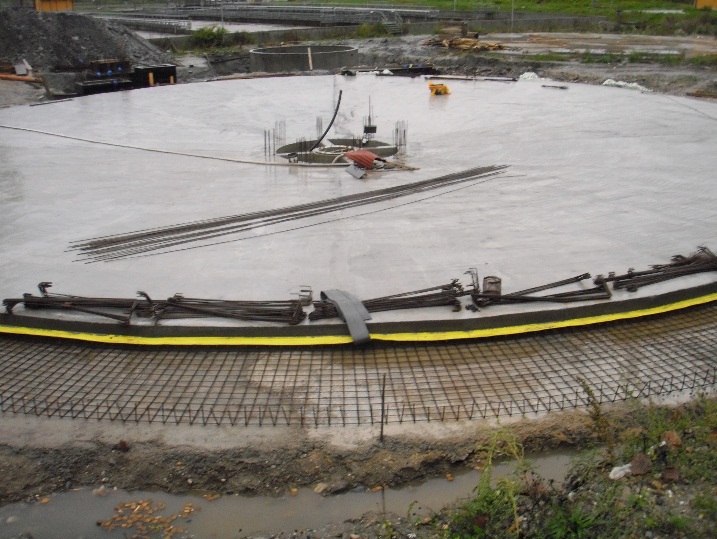 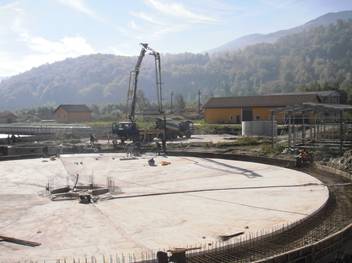 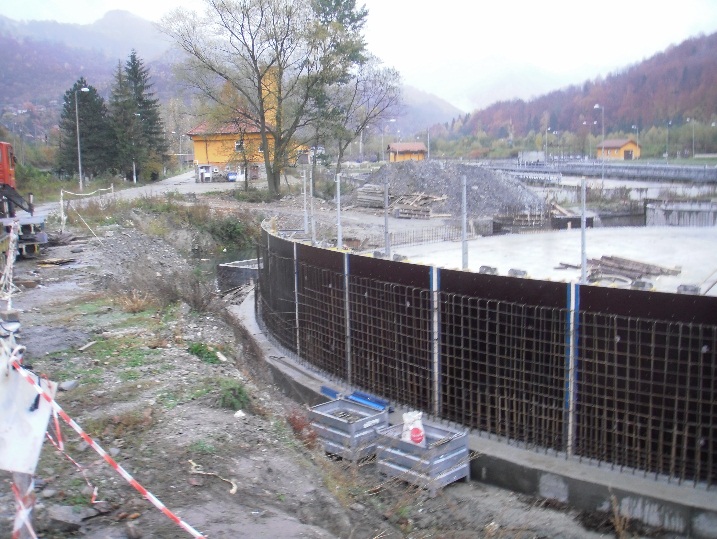 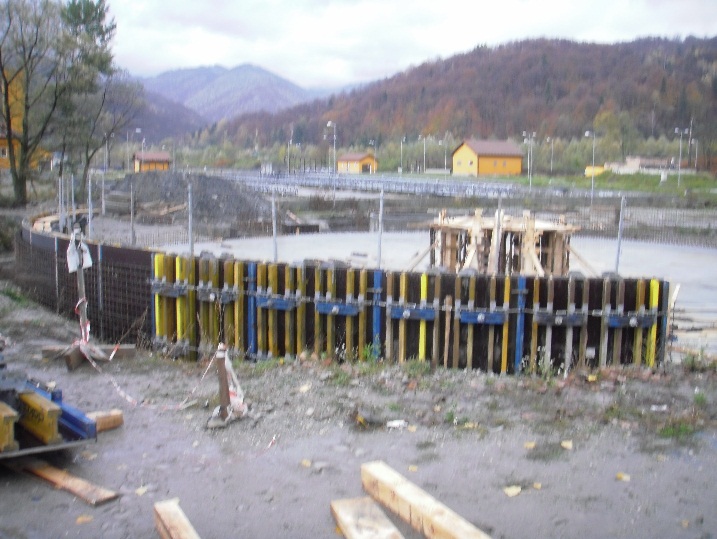 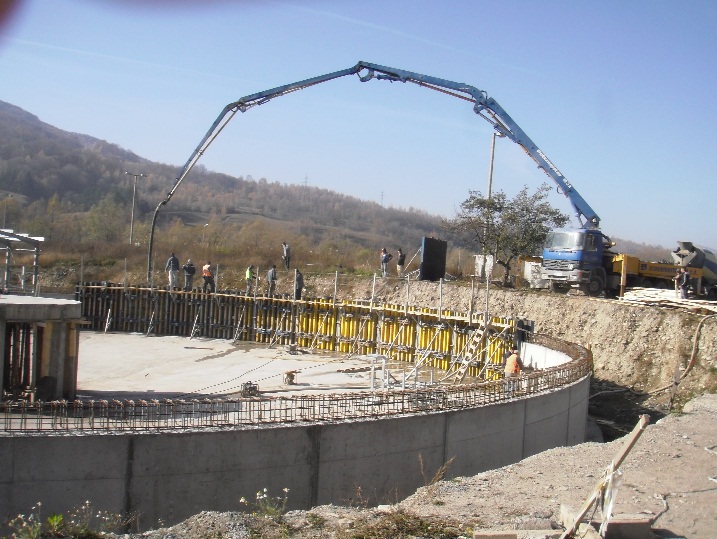 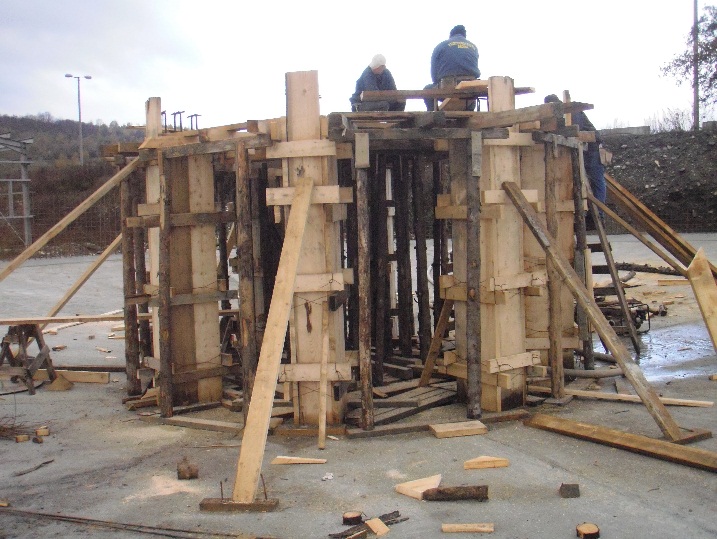 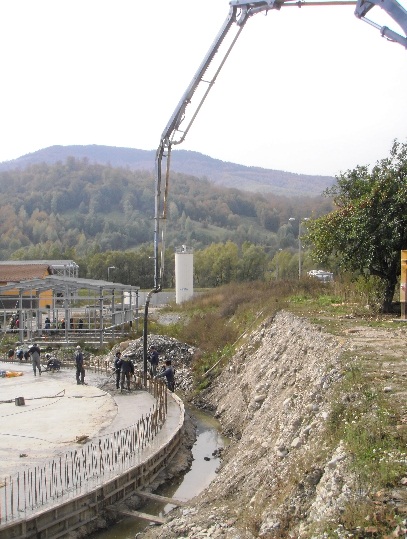 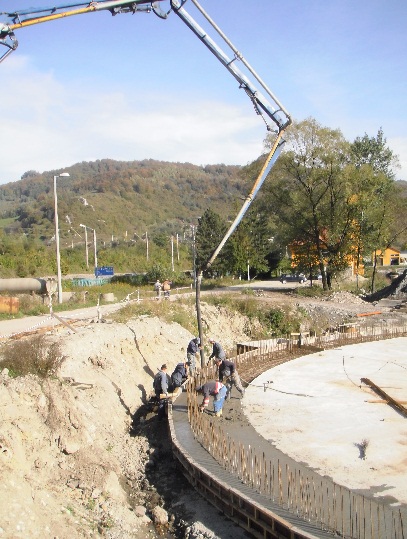 OB.21 B  STATIE DE POMPARE SPUMAOB.21 B  STATIE DE POMPARE SPUMA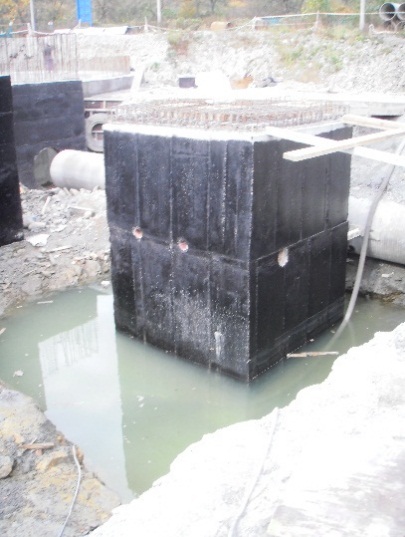 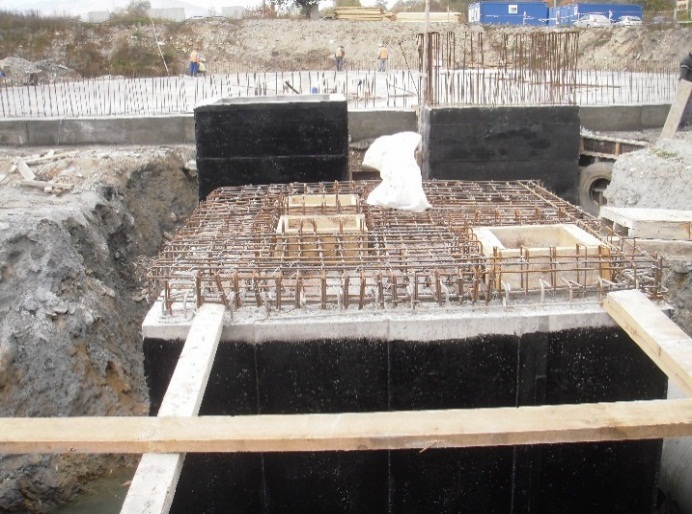 OB. 23  STATIE  DE  INGROSARE  MECANICA  A  NAMOLULUI  IN  EXCESOB. 23  STATIE  DE  INGROSARE  MECANICA  A  NAMOLULUI  IN  EXCES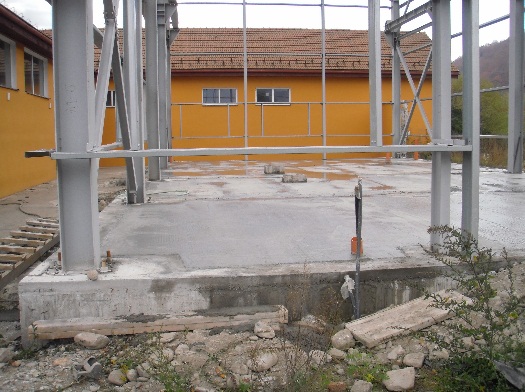 OB. 26  BAZIN  AMESTEC  NAMOL  PRIMAR  SI  IN  EXCESOB. 26  BAZIN  AMESTEC  NAMOL  PRIMAR  SI  IN  EXCES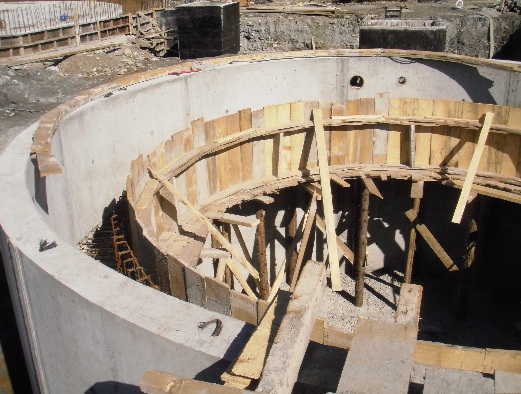 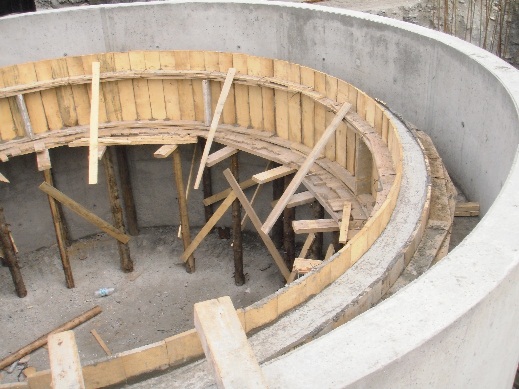 OB. 29  CENTRALA  TERMICA  SI  GRUP  COGENERAREOB. 29  CENTRALA  TERMICA  SI  GRUP  COGENERARE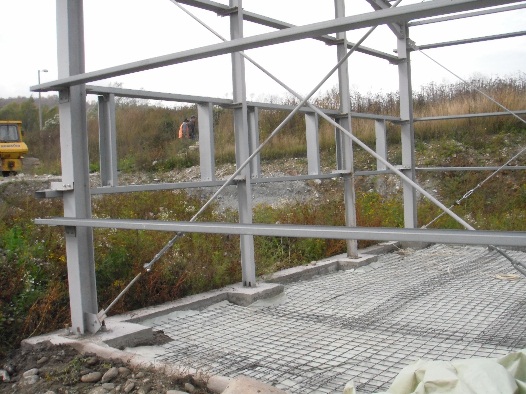 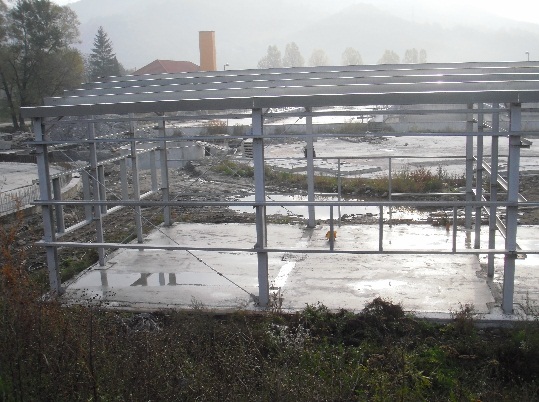 OB.31 STATIE DE POMPARE NAMOL PRIMAR SI IN EXCESOB.31 STATIE DE POMPARE NAMOL PRIMAR SI IN EXCES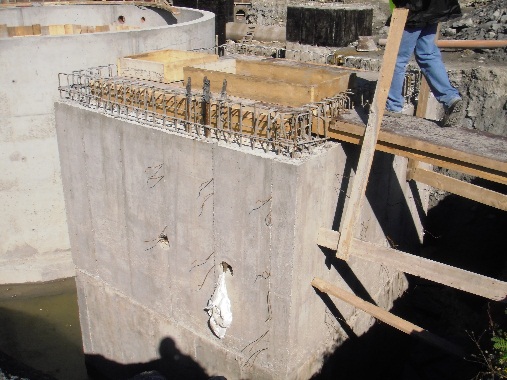 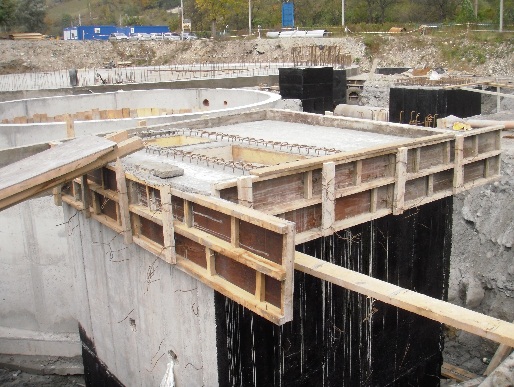 